WEEK VAN 18 OKTOBER 2021Maandag PreivéloutéKoninginnehapjeRauwkostFrietjes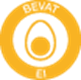 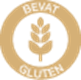 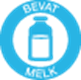 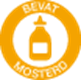 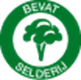 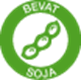 Dinsdag BroccolisoepCordon bleu – jussausSchorseneren in citroensausNatuuraardappelenDonderdag KnolseldersoepGentse stoverijAppelmoesNatuuraardappelenVrijdag Florentijnse soepVis van de dag – mousselinesausWaterkerspuree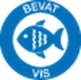 